Множення різниці на число. Розв’язування задачМета: ознайомити учнів з правилом множення різниці на число; вдосконалювати вміння розв’язувати задачі вивчених видів; розвивати мислення, математичне мовлення; виховувати інтерес до предмета.Хід урокуI. Організаційний моментII. Актуалізація опорних знань1. Перевірка домашнього завданняЗавдання 841— Прочитайте вирази з одноцифровими відповідями. (2 · 35 : 10 = 7; 3 · 24 : 9 = 8; (24 + 18) : 6 = 7; (98 – 50) : 8 = 6); з двоцифровими відповідями (43 ∙ 2 – 18 = 68; (13 + 17) · 3 = 90; 15 ∙ 5 – 16 = 59; 13 + 17 ∙ 3 = 64; (85 + 10) : 5 = 19).Завдання 842— Яка маса двох таких шлангів завдовжки 13 м кожний? (3 · 13 = 39 (кг))2. Гра-змагання між рядами1-й ряд 		2-й ряд 		3-й ряд300 · 3 		200 · 4 		300 · 24 · 200 		6 · 100 		300 · 25 · 18 		7 · 12 		11 · 819 · 3 		3 · 29 		6 · 158 · 12 		16 · 6 		23 · 43. Гра «Розтопи сніжинку»6 м 8 см * 68 дм 				608 мм * 6 см 8 мм8 м 7 дм * 8 м 70 см 			46 год * 3 доби4. Розв’язування задачі (усно)— Скільки всього ніг у 8 кошенят і 8 курчат?4 · 8 + 2 · 8 = 48, або (4 + 2) · 8 = 48— Як помножити суму на число?III. По відомлення теми і мети уроку— Сьогодні на уроці ми ознайомимося з правилом множення різниці на число.IV. Вивчення нового матеріалу1. Робота в парах (с. 131, завдання 843)— Складіть вирази та поставте їх значення в порядку спадання. Прочи-тайте назву одного з найкрасивіших птахів України. (Щиглик)2. Гра «Ланцюжок» (с. 131, завдання 844)3. Розв’язування задачі двома способами (с. 131, завдання 845)Учні розв’язують задачу двома способами. Потім пояснюють складання рівності.(15 – 9) · 8 = 15 · 8 – 9 · 8Висновок. Щоб помножити різницю на число, можна помножити на це число зменшуване і від’ємник окремо та від першого добутку відняти другий.(а – b) · с = а · с – b · с — ця рівність виражає розподільний закон множення стосовно віднімання.Перевірити, чи істинна рівність (а – b) · с = а · с – b · с, якщо а = 10, b = 6, с = 5.ФізкультхвилинкаV. Розвиток математичних знань1. Творча робота над задачею (с. 132, завдання 846)— Доповніть умову задачі: «Майстер за кожну з п’яти змін виготовляв 24 деталі, а його учень — 15 деталей...» різними питаннями так, щоб задачі розв’язувалися за схемами:1) (     +     ) ·     ; (Скільки деталей виготовили майстер та його учень за 5 змін?)2) (     –     ) ·     ; (На скільки більше деталей виготовив за 5 змін майстер, ніж учень?)2. К оментоване порівняння виразів (с. 132, завдання 847)— Порівняйте вирази, не виконуючи дій.(45 – 37) · 23 < 45 · 23 + 37 · 235 · (24 + 47) > 5 · 24 – 5 · 476 · (64 – 25) < 6 · 64 – 2518 · (73 – 68) = 18 · 73 – 18 · 683. Офтальмологічна пауза4. Розв’язування логічних завдань1) Завдання 848 (с. 132).Знайти ознаку спільних елементів множин А і В.2) У двох вагонах їхали пасажири, по 28 осіб у кожному. На станції з першого вагону вийшло кілька людей, а з другого вагону вийшло стільки, скільки залишилося в першому. Скільки всього пасажирів залишилося в двох вагонах?Розв’язанняПозначимо кількість людей у кожному вагоні відрізками однакової довжини (їх за умовою було по 28 осіб). Покажемо на кожному відрізку тих пасажирів, які вийшли з першого й другого вагону. Тепер дуже легко відповісти на запитання.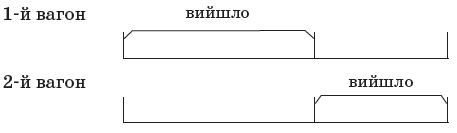 Відповідь: 28 осіб.VІ. Підсумок уроку— Як помножити одноцифрове число на трицифрове?— Наведіть приклади.VІІ . Домашнє завданняС. 132, завдання 849; 850.